Link na predavanje: https://youtu.be/ezw3eUVxv0YPromet Nizinske HrvatskeNapomena:Rješenja zadataka zapisuj u bilježnicu ili u word dokument te na kraju sata pošalji  učitelju/ici na pregled. Ako si odabrao odgovore zapisivati u bilježnicu stranice fotografiraj i pošalji ih učitelju/učiteljici.Prisjeti se koji su uzdužni, a koji poprečni prometni pravci u Hrvatskoj te ih zapiši u tablicu.Provjeri svoje odgovore s pomoću udžbenika na str. 26.Pokraj onih prometnih pravaca koji prolaze područjem Nizinske Hrvatske stavi plus (+).Pročitaj tekst u udžbeniku na str. 146 i prvi odlomak na str. 147 te odgovori na pitanja:Navedi tri razloga zašto Nizinska Hrvatska ima važan prometni položaj.Koje je najveće prometno čvorište u Hrvatskoj? Koja su ostala veća prometna čvorišta?Koje su oznake i trase autocesta u Nizinskoj Hrvatskoj?Pokaži trase tih autocesta u svom atlasu.Koji su nedostatci željezničkog prometa u Hrvatskoj?Koja su dva najveća željeznička središta u Nizinskoj Hrvatskoj?Na web stranici https://www.hac.hr/hr/interaktivna-karta pomoću interaktivne karte odredi kojom ćeš autocestom, za koliko vremena i koliku ćeš cestarinu platiti ako putuješ na sljedećim relacijama:Na web stranici https://prodaja.hzpp.hr/ za iste relacije provjeri vrijeme putovanja i cijenu karata.Pročitaj ostatak teksta na str. 147 u udžbeniku i odgovori na pitanja:Koje su rijeke Nizinske Hrvatske plovne?U svom atlasu pokaži plovni tok tih rijeka i odredi najveće luke.Koje su dvije zračne luke u Nizinskoj Hrvatskoj?Što je JANAF?Koja je vrsta prometa doživjela najveći rast od kraja 20. stoljeća?Riješi listić za ponavljanje – domaća zadaća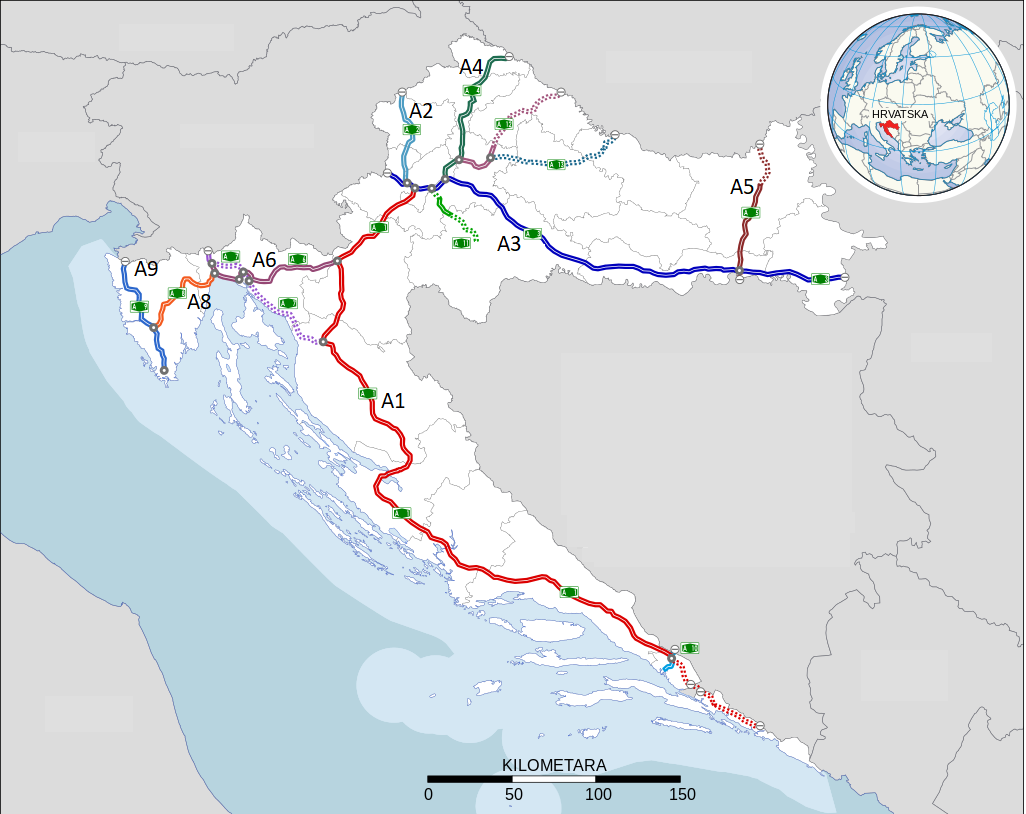 1. Ako iz najvećeg prometnog čvorišta u Hrvatskoj putuješ u Muzej krapinskih neandertalaca, autocesta kojom ćeš putovati nosi oznaku _______ . 2. Oznaka autoceste koja povezuje Zagreb i Varaždin je  _______ . 3. Koju oznaku nosi autocesta koja povezuje Zagreb i Slavonski Brod? _______________ 4. Koju oznaku nosi autocesta koja prolazi kroz Karlovac?  _______________ 5. Autocesta koja prolazi slavonsko-bosansko-neretvanskim prometnim pravcem je ________________________________ .6. Poredaj navedena mjesta koja povezuje željeznička pruga tako da na crtu ispred imena mjesta koje se nalazi najistočnije mjesto upišeš broj 1, a na crtu ispred imena mjesta koje se nalazi najzapadnije upišeš broj 4.U zadatcima u kojima si potpuno siguran u svoje odgovore upiši crvenom bojom u pravokutnik ispred pitanja broj bodova. Zadatke rješavaj samostalno. Kad riješiš nastavni listić, pošalji ga učiteljici. Pošalji ga najkasnije do početka sljedećeg sata!Na kraju svoje znanje provjeri kvizom. https://www.purposegames.com/game/promet-nizinske-hrvatskeuzdužnipoprečnioznaka autocestevrijemecestarinaZagreb-KrapinaZagreb-VaraždinZagreb-Slavonski BrodOsijek-Slavonski BrodZagreb-Osijekvrijemecijena karteZagreb-KrapinaZagreb-VaraždinZagreb-Slavonski BrodOsijek-Slavonski BrodZagreb-Osijek111111 ___ Dugo Selo___ Ivanić Grad___ Novska___ Sesvete